Исследование мотивов выбора студентами вуза (на примере РИ (филиала) АлтГУ.Становление рыночных отношений привело к быстрым темпам роста и развития рынка образовательных услуг.  Увеличение числа образовательных учреждений, готовящих специалистов по различным направлениям и профилям делают еще более очевидной остроту проблемы выбора ВУЗа среди множества альтернатив. Неверный выбор ВУЗа и специальности становится не только личностной проблемой для человека, приводя к неудовлетворенности профессиональной деятельностью, но и проблемой образовательной системы и государства в целом. В связи с этим представляется актуальным исследование проблемы выбора ВУЗа на рынке образовательных услуг.Изучение мотивов профессионального самоопределения необходимо для совершенствования учебного процесса вуза, повышения качества образования, оптимизации системы профессиональной ориентации, что в целом будет способствовать улучшению конкурентоспособного положения данного учебного заведенияОсновная цель исследования заключается в изучении основных мотивов получения высшего образования и определении факторов, влияющих на выбор высшего учебного заведения.Была составлена анкета, включающая 10 вопросов. В анкетировании участвовали 181 студент  заочной и очной форм обучения (67% от общего числа студентов 1 курса).Представляем вам результаты нашего исследования мотивов выбора ВУЗа, и выяснения положительных и отрицательных качеств нашего ВУЗа.Как, на вопрос: «Обучаетесь ли вы на бюджетном месте?» 47% опрашиваемых студентов ответили, что обучаются на бюджетных местах, преимущественно это учащиеся средне профессионального образования. 53% ответили, как вы уже поняли, что они обучаются платно, и в основном это студенты высшего профессионального образования. Обратите внимание на следующие результаты.Рисунок 1. Ответы респондентов на вопрос «Обучаетесь ли Вы на бюджетном месте?»На вопрос о том: «кто в большей степени повлиял на Ваше решение при выборе именно нашего ВУЗа?», больше половины, 51% ответили, что они именно самостоятельно приняли такое решение и ни кто не оказывал влияние на их решение. Почти на 21%(21,76) студентов оказали влияние родители. На третьем месте это влияние  друзей и знакомых, как  отметили респонденты, и 11,5% студентов опираясь на них решили выбрать именно наш ВУЗ. Хотелось бы заметить, что реклама ВУЗа, повлияла меньше чем  воздействие родственников и составила только 5,5%. Перейдем к следующему слайду.Обратите внимание на диаграмму с ответами на вопрос: «Кто принимал решение о поступлении в наш ВУЗ?» И здесь подтверждается самостоятельное решение опрашиваемых студентов, и составляет оно 57%. Треть приняли своё решение, предварительно посоветовавшись с родителями. 8% процентов предоставили возможность принимать решение своим родителям. Дальше как вы видите, близкие родственники, указано и несколько своих вариантов (жизнь и теща)Следующий рисунокРисунок 2. «Кто принимал решение о поступлении в ВУЗ?»И здесь мы видим, результаты ответов на вопрос: «Какие критерии наиболее важны для Вас при выборе Вуза?» На первом месте выбор ВУЗа по качеству образования. Я думаю не удивительно, что следующим по количеству идёт именно профессионализм преподавателей. Так же возможность трудоустройства. Ну и конечно же привлекает обучение в государственном ВУЗе и его престиж. Остальные факторы оказались менее значимыми при выборе вуза..Рис. 3 Мнение респондентов о важности критериев при выборе ВУЗа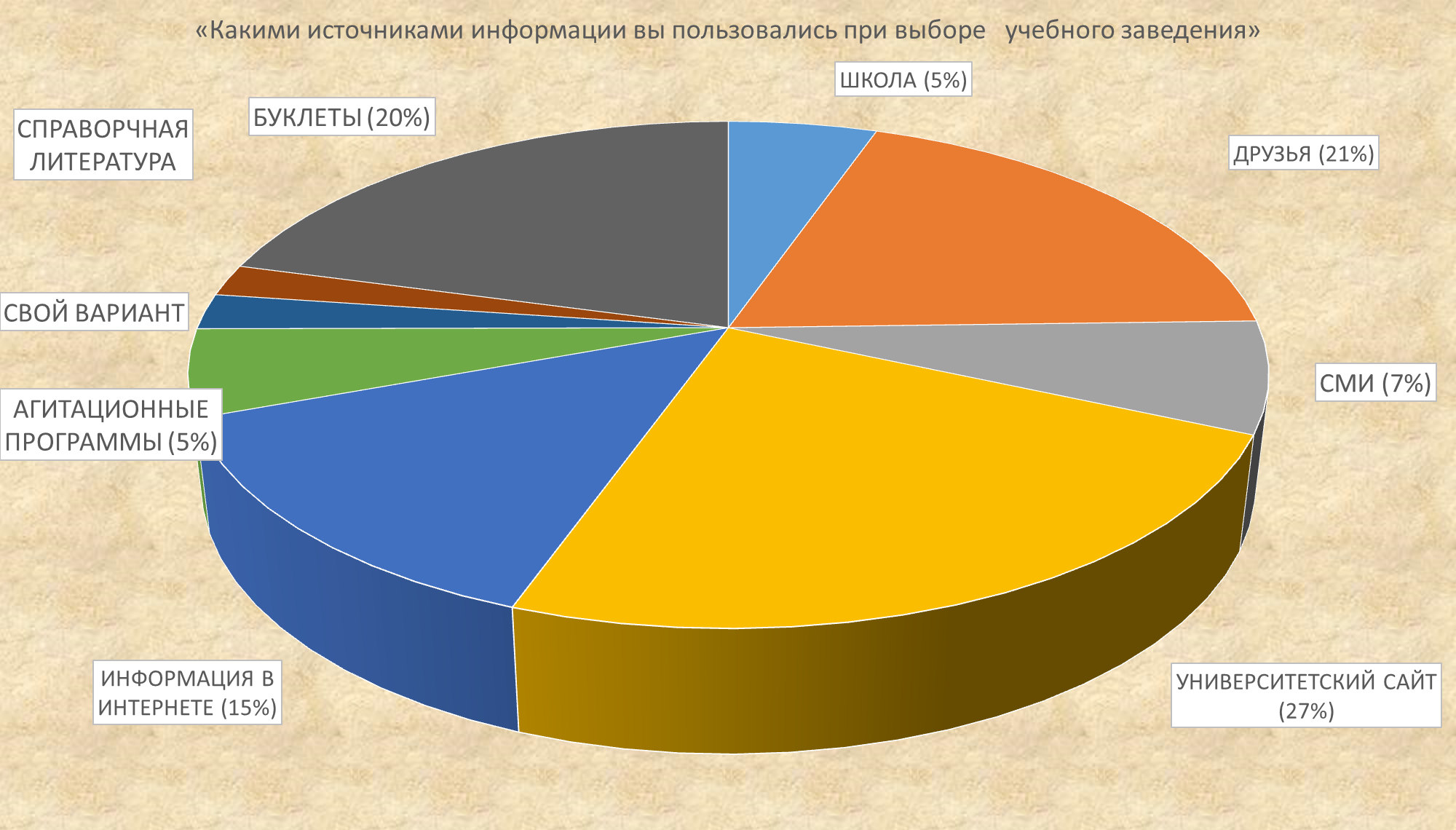 Рисунок 4. «Какими источниками информации вы пользовались при выборе   учебного заведения» Давайте посмотрим на диаграмму с ответами на вопрос: «Какими источниками информации вы пользовались при выборе   учебного заведения». Как мы видим, сайтом университета пользовалось 27% тогда ещё будущих студентов. Так же очень много прислушались в друзьям и знакомым, 21 %. Далее идут буклеты университета (более 20%), информация в интернете, СМИ, агитационные программы, посещение школ. Перейдем к следующему рисунку.В вопросе №6 нужно было указать МОТИВЫ ПОЛУЧЕНИЯ ВЫСШЕГО ОБРАЗОВАНИЯ. Конечно, главным мотивом у большинства был найти высокооплачиваемую работу, (это несомненно важный для всех фактор). 18% ответили, что главным мотивом был интерес к профессии, далее следующим идет желание получить диплом Практически одинаковое количество хотят роста по карьерной лестнице и желание быть образованными. Несколько человек выбрали варианты такие как отсрочка от армии, желание развлечься и пожить студенческой жизнью, приятное время провождение.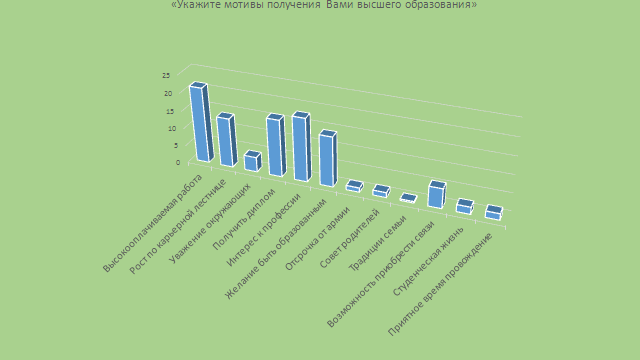 Рисунок 5. МОТИВЫ ПОЛУЧЕНИЯ ВЫСШЕГО ОБРАЗОВАНИЯ Следующий вопрос звучал так: «Когда Вы окончательно определились с выбором ВУЗа?» И как  ожидалось, большинство ответили, что после сдачи экзаменов они приняли окончательное решение о выборе ВУЗа (38%). Так же многие сделали выбор в последний момент (30%). Достаточно много определилось за год и за пол года до окончания школы. Это 18,5 и 13 % соответственно.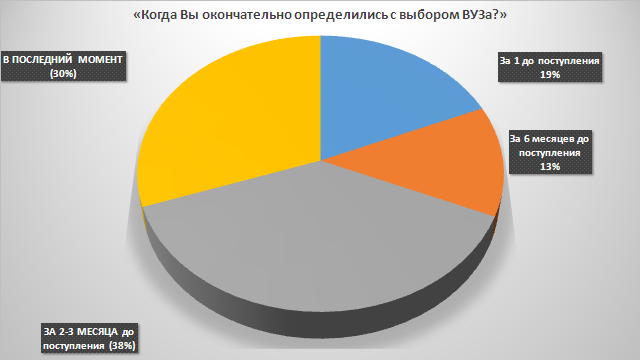 Рисунок 6. Когда Вы окончательно определились с выбором ВУЗа? «Что на Ваш взгляд следует улучшить в деятельности ВУЗа по привлечению абитуриентов?» Таким был следующий вопрос, и если вы помните предыдущие результаты, то для вас не будет удивительно, что именно реклама ВУЗа является наиболее проблемной, по мнению студентов. Так же недостаточное количество информации в буклетах, участие студентов ВУЗа в общественных мероприятиях. Так же статьи о ВУЗе и его выпускниках, привлечение школьников, а вот что мало кто считает информацию на сайте устаревшей, это радует. 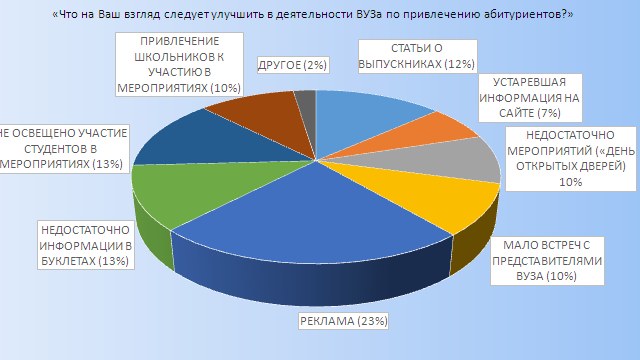 Рисунок 6, «Что на Ваш взгляд следует улучшить в деятельности ВУЗа по привлечению абитуриентов?»На вопрос о том: «Какие внеучебные занятия Вы бы хотели посещать»  Лично меня результаты не удивили, но всё же огорчили немного. 11% хотели бы посещать научные кружки. Спортивные секции хотели бы посещать 48,5%, и так же тоже достаточно много творческих людей , 34%. Своими вариантами, предложенными студентами были: стройотряд, художественный кружок, баскетбол, танцевальная секция.Рисунок 7. «Какие внеучебные занятия Вы бы хотели посещать»И последний вопрос, звучит так: «Оправдывает ли процесс обучения Ваши ожидания при поступлении?». Очень радует, что для большинства процесс обучения оправдывает их ожидания при поступлении. И конечно же хорошо, что мало у кого процесс обучения не оправдывает, и тех для кого в чем та не оправдались ожидания, я думаю они изменят своё мнение в положительную сторону. Однако руководству вуза и сотрудникам необходимо задуматься над этой проблемой.Рисунок  8 «Оправдывает ли процесс обучения Ваши ожидания при поступлении»И ТАК, подводя итоги нашего исследования, можно выделить положительные стороны, такие как достаточно высокий процент обучающихся на бюджетной основе, Большое количество людей удовлетворенных процессом обучения, профессионализм преподавателей, качество получаемого образования, желание университета развиваться, достаточный выбор специальностей. НО есть ряд факторов, которые необходимо изменить. В первую очередь над информационными источниками нашего университета, над такими как агитация, школы, и СМИ. Так же хотелось бы что бы намного активнее и эффективнее осуществлялась рекламная деятельность ВУЗа, больше участия студентов в общественных мероприятиях, и так же статьи о ВУЗе и его выпускниках. Рубцовскому институту (филиалу) Алтайского государственного университета, чтобы выиграть в конкурентной борьбе другими вузами, необходимо четко отслеживать все тенденции, связанные с мотивацией абитуриентов, предлагать новые формы и методики обучения, чтобы своевременно адаптироваться к происходящим в этой сфере изменениям. Таким образом, определение мотивации выпускников школ позволит выявить те факторы и критерии, которые оказывают решающее влияние на их выбор ВУЗа.ПРЕДЛАГАЕМЫЕ МЕРОПРИЯТИЯ:1.	 Все аудитории (абитуриенты, родители, друзья абитуриентов) необходимо охватывать при разработке маркетинговых коммуникаций (например, участие в  проведении родительских собраний).2.	При разработке рекламы, буклетов, слайдов и презентаций на «день открытых дверей» необходимо большое внимание уделять факторам (качество обучения, профессионализм преподавателей, возможность успешного трудоустройства, обучение в государственном вузе и престиж вуза): статьи о получении ученых степеней, грамот, медалей ППС, увеличение доли ППС, имеющих ученую степень и звания, публикации о трудоустройстве выпускников, статьи об истории создания, о месте в международных рейтингах ВУЗа.3. Организовать более интенсивную работу  по различным каналам (раздача буклетов абитуриентам, работа в социальных сетях, совершенствование университетского сайта (постоянное обновление информации, предоставление информации в доступной форме, организация раздела на сайте «Выпускник вуза »).4. Необходимо усилить агитационные программы, работу со школой, интенсивно привлекать школьников к участию в мероприятиях (конференции, олимпиады, спортивные соревнования), увеличить количество встреч с абитуриентами.5.	68 % студентов определилось с выбором вуза за 2-3 месяца до поступления (30% в последний момент). Следовательно, в этот период необходимо усилить интенсивность работы с абитуриентами («Дни открытых дверей»), с публикациями, с рекламой.6.	Необходимо повысить эффективность рекламы как инструмента маркетинговых коммуникаций.  Информацию о выпускниках публиковать в различных источниках (газеты, сайт вуза, слайды и презентации на «День открытых дверей»), нужны публикации об участии студентов в мероприятиях.7. Важно при разработке всех коммуникационных программ (буклеты, реклама, статьи и прочее) учитывать различия между абитуриентами различных форм и направлений подготовки.1.Перейдем к рассмотрению результатов тестирования студентов  группы 1236з.Таблица 1 Мнение студентов группы 1236 оз о мотивах выбора ими вузаГр. 1236-зВсе опрашиваемые студенты обучаются платно.Большинство студентов при выборе ВУЗа опирались на свое мнение (75 %), также на их выбор повлияли родители, друзья , реклама  и представители ВУЗа (12,5  %) и не оказали никакого воздействия родственники и подготовительные курсы.
Большинство студентов принимали решение самостоятельно (87,5 %). 12,5% - решение, совместно с родителями.Для большинства опрашиваемых студентов наиболее важным критерием выбора ВУЗа является качество образования (3,88); обучение в государственном ВУЗе (3,88), стоимость обучения (3,88); и современные программы подготовки. Наименее важный критерий для студентов при выборе ВУЗа – наличие общежития (1,5), наличие военной кафедры (1,13), бюджетных мест и культурно-досуговых программ (1,0)Большая часть студентов узнала о ВУЗе из интернета (37,5 %), а также из университетского сайта, СМИ, буклетов (25 %).  наименьшая – от друзей и знакомых (12,5 %) Из школы, агитационных программ и справочной литературы ни один из студентов не получил информации о ВУЗе.Для половины опрашиваемых студентов наиболее важным критерием выбора ВУЗа является интерес к профессии. Также не менее важны возможность найти высокооплачиваемую работу (37,5), желание быть образованным и рост по карьерной лестнице (25%).Основная часть опрашиваемых определилась с выбором ВУЗа за год до поступления (62,5%), 25 % -  в последний момент, 12,5 % - после сдачи экзаменов.Основная масса опрашиваемых считает, что для привлечения абитуриентов следует интенсивнее использовать рекламу (37,5 %). 25 % считает, что недостаточно информации в буклетах и недостаточно организованных встреч представителей ВУЗа со школьниками (12,5 %)Большая часть студентов хотела бы посещать спортивные секции (37,5 %),  а также научные кружки (25 %) и клубы по интересам (12,5 %).Все студенты  довольны процессом обучения в ВУЗе.2.Группа 1237Таблица 2 Ответы респондентов на вопрос: «Вы обучаетесь на бюджетном месте?»Вывод: Студенты этой  группы все учатся на платном отделении.Таблица 3 Ответы респондентов на вопрос: «Кто в большей степени повлиял на Ваше решение о выборе?»Вывод: Наибольшее влияние на решение студентов оказал собственный выбор (47,9%),21,7%  руководствовались мнением родителей.Таблица 4 Ответы респондентов на вопрос: »Кто принимал решение о поступлении в наш ВУЗ?»Вывод: Решение студентов о поступлении в ВУЗ Принимали в наибольшей степени самостоятельно(33,3) и совместно с родителями(33,3) .Таблица 5 Ответы респондентов на вопрос: «Какие критерии наиболее важны для вас при выборе ВУЗа?»Вывод: Наиболее важным критерием для студентов было качество образования(4,5) и стоимость обучения (3,9).Наименее  важным критерием студенты посчитали наличие военной кафедры (1,6)и другое(1).Таблица 6 Ответы респондентов на вопрос: «Какими источниками информации вы пользовались при выборе учебного заведения?»Вывод: Большинство студентов при выборе учебного заведения пользовались университетским сайтом(35,3),а так же интернетом(17,6) и помощью друзей(17,6).Таблица 7 Ответы респондентов на вопрос: «Укажите мотивы получения вами образования?»Вывод: Для большинства опрашиваемых мотивом для получения образования послужило: Работа(24,4) и интерес к профессии(19,5). Для меньшинства же мотивом для получения образования послужило :Советы родителей(2,4) ,приятное в/п (2,4) и традиции семьи (2,4).Таблица 8 Ответы респондентов на вопрос: «Когда вы окончательно определились с вузом?»Вывод: Большинство студентов окончательно определились с ВУЗом после экзаменов(41,6) и за год до поступления(33,3).Таблица 9 Ответы респондентов на вопрос: «Что следует улучшить в деятельности вуза по привлечению студентов?»Вывод: Большинство студентов считает ,что  улучшить  в деятельности ВУЗа для привлечения студентов нужно: Информацию в буклетах(25) и привлечение школьников к общественным мероприятиям(25)Таблица 10 Ответы респондентов на вопрос: «Какие внеучебные занятия хотите посещать?»Вывод: Большинство изъявляют  желание посещать спортивные секции(60) и клубы по интересам(30).Таблица 11 Ответы респондентов на вопрос: «Оправдывает ли процесс обучения ваши ожидания?»Вывод: Большинство студентов на вопрос :«Оправдывает ли процесс обучения ваши ожидания?» ответили – Да .Однако  10% считают что, нет.3.1237 С11-1, С11-2Всего в опросе участвовало – 40 Таблица 12 Вы обучаетесь на бюджетном месте?Вывод: Большее количество опрошенных обучается на бюджетном месте (60%), на платном (40%).Таблица 13 Кто в большей степени повлиял на Ваше решение о выборе (Ри (Алтгу))?(Возможны несколько вариантов)Вывод: Наиболее популярный ответ у опрошенных – собственный выбор (64%),следующий по важности – совет родителей (24%),третьим по важности является – реклама (6%), четвертым – друзья и знакомые (4%), наименее популярный – родственники (2%).Не оказали никакого влияния на выбор университета – представители вуза, подготовительные курсы(0%).    Бюджетники выбрали наш ВУЗ про собственному желанию 63.63%-это объясняется тем, что плату за обучение платят родители и поэтому обучающиеся платно менее активны.Таблица 14 Кто принимал решение о поступлении в наш ВУЗ?Вывод: По мнению опрошенных, решение о поступлении в вуз они принимали самостоятельно (52,5%),  на втором месте решение совместно с родителями(40%), по решению родителей (5%), близких родственников(2,5%) .  Бюджетники были более самостоятельными при выборе буза 58.3%-это объясняется тем, что оплачивают обучение как правило родители.Таблица 15 Какие критерии наиболее важны для Вас при выборе Вуза?Вывод: Самый важный критерий при выборе вуза у опрошенных – возможность успешного трудоустройства (3,47%) и профессионализм преподавателей (3,42%), наименее важным оказался – наличие общежития (1,57%)и наличие военной кафедры. 3.58 обучающиеся на бюджетных местах выбрали ВУЗ по критерии возможности успешного трудоустройства, обучающиеся платно же (3.56) выбрали из за качества образования в нашем ВУЗе.Таблица 16 .Какими источниками информации вы пользовались при выборе   учебного заведения? (Возможны несколько вариантов)Вывод: Наибольшее количество опрошенных пользовались при выборе вуза такими источниками как – сайт университета (25,4%) и советом друзей и знакомых (25,4%), наименее эффективными оказались агитационные программы (1,69%), а также средства массовой информации (3,38%). Самыми востребованными источниками информации при выборе учебного заведения у обучающиеся на бюджетных местах были -друзья, знакомые и информация в интернете(по 37.5%). У обучающихся платно же, самыми востребованными источниками были -буклеты ВУЗа и университетский сайт (по 28%).Таблица 17 Укажите мотивы получения Вами высшего образования (Возможно несколько вариантов)Вывод: Согласно данным таблицы основным мотивом получения образования является – интерес к профессии (25,8%), возможность найти высокооплачиваемую работу (22,4%) и рост по карьерной лестнице (16,3%),  менее значимыми мотивами являются – желание развлечься и пожить студенческой жизнью и приятное времяпровождения (1,7%). Мотивом послужившим получения высшего образования у обучающиеся на бюджетных местах стал интерес к профессии (28.5%). У обучающиеся платно мотивами были поиск высокооплачиваемой работы и интерес к профессии (по 20.3%)Таблица 18 Когда Вы окончательно определились с выбором вуза?Вывод: 45% опрошенных определились с выбором вуза в последний момент, 5% за 6 месяцев до поступления.Таблица 19 Что на Ваш взгляд следует улучшить в деятельности ВУЗа по привлечению абитуриентов?(Возможны несколько вариантов)Вывод: По мнению большинства опрошенных (18,3%) следует улучшить рекламу вуза и увеличить участие студентов университета в общественных мероприятиях (16,3%).Таблица 20 Какие внеучебные занятия Вы бы хотели посещать. (Возможны несколько вариантов)Вывод: Наибольшее количество опрошенных хочет посещать спортивные секции (66,6%), наименьшее (2,3%) предложили свой вариант. Таблица 21 Оправдывает ли процесс обучения Ваши ожидания при поступлении.Вывод: Большинство опрошенных довольны качеством образования (71,7%), процент недовольных составил (5,1%).4.Группа 1235Таблица 22 Ответы респондентов на вопросы (гр. 1235)Из 10 студентов в анкетировании принимали участие 7.Все опрашиваемые студенты обучаются на бюджетных местах.
Большинство студентов сами приняли решение о выборе ВУЗа, а также благодаря представителям ВУЗа (27,27). На втором месте друзья и родители (18,18%). Реклама ВУЗа и подготовительные курсы на решение о выборе учебного заведения не повлияли.
Большая часть студентов приняли решение о поступлении в РИ (АлтГУ) совместно с родителями.
Для большинства опрашиваемых студентов наиболее важным критерием выбора ВУЗа является профессионализм преподавателей (4,9);наличие бюджетных мест (4,7); качество образования (4,1); возможность успешного трудоустройства (3,9); хорошая материально-техническая база (3,6). Менее значимые критерии - стоимость обучения, возможность заниматься научно-исследовательской деятельностью (2,6); наличие культурно-досуговых программ (2,4);  наличие общежития, наличие военной кафедры (2,0).
Большая часть студентов узнала о ВУЗе из университетского сайта (30,8), а также от друзей и знакомых (23,08), наименьшая – из буклетов и информации в Интернете. Из справочной литературы, СМИ, газет и журналов  ни один из студентов не получил информации о ВУЗе.
Наиболее значимым мотивом получения студентами образования является возможность найти высокооплачиваемую работу (27,78  %), интерес к профессии (22,2%) а также желание быть образованным      (16 %). Традиции семьи и рост по карьерной лестнице не рассматриваются студентами как мотивы получения образования.
Основная часть опрашиваемых определилась с выбором ВУЗа после сдачи экзаменов (57,1 %), 28,6 % в последний момент; 14,3 % за 6 месяцев до поступления.
Основная масса опрашиваемых считает, что для привлечения абитуриентов следует активизировать участие студентов ВУЗа в различных мероприятиях (33 %). На втором месте - привлечение школьников к участию в общественно-научных мероприятиях ВУЗа (22 %) и реклама (22%). Большая часть студентов хотела бы посещать клубы по интересам (55,56 %), а также спортивные секции (22 %). Один из опрашиваемых студентов желает посещать научные кружки.Все опрашиваемые студенты довольны процессом обучения в ВУЗе.
5.Группа 1238с11Всего участвовало в опросе: 26 человекБольшее количество(85%) респондентов обучается на бюджетном месте.Таблица 23. Ответы респондентов на вопрос: «Обучаетесь ли вы на бюджетном месте?»Вывод: Большее количество(85%) респондентов обучается на бюджетном месте.Таблица 24 Ответы респондентов на вопрос: «Кто в большей степени повлиял на ваше решение о выборе?»Вывод: Наибольшее количество респондентов выбрали ВУЗ по собственному желанию(51%).По решению родителей(20%), родственников(11%), по совету друзей и знакомых(9%).Реклама ВУЗа(9%). Представители ВУЗа и подготовительные курсы влияния на респондентов не оказали. Наибольшее количество респондентов на платном обучении опирались на собственное мнение(75%). На бюджетном обучении так же опирались на собственное мнение(50%)Таблица 25 Ответы респондентов на вопрос: «Кто принимал решение о поступление в наш ВУЗ?»Вывод: Наибольшее количество выбрало самостоятельное решение(61%), совместно с родителями(34%), родители(5%). Близкие родственники влияния не оказали. Наибольшее количество респондентов  на платном обучении приняли решение самостоятельно(75%), на бюджетном аналогично(59%).Таблица 26 Ответы респондентов на вопрос: «Какие критерии наиболее важны для вас при выборе ВУЗа?»Вывод: Наиболее важные критерии для респондентов при выборе ВУЗа: Качество образования(4,15),профессионализм преподавателей(4), престиж ВУЗа(3,7), возможность успешного трудоустройства(3,6), обучение в государственном ВУЗе(3,4), большой выбор специальностей(3,3), современные программы подготовки(3),  хорошая материально-техническая база(2,9), наличие культурно-досуговых программ(2,88), наличие бюджетных мест(2,84), наличие секций и кружков(2,72), стоимость обучения(2,7), расстояние от дома(2,4), возможность заниматься научно-исследовательской деятельностью(2,2), наличие общежития(1,15), наличие военной кафедры(1,08). Наиболее важный критерий для респондентов  на платном обучении: качество образования(3,5), на бюджетном: профессионализм преподавателей(4,6).Таблица  27 Ответы респондентов на вопрос: «Какими источниками информации вы пользовались при выборе учебного заведения?» Вывод: Наибольшее количество респондентов выбрало университетский сайт(28%), затем друзья, знакомые(20%), буклеты(17%), информация в интернете(17%), СМИ(газеты, журналы)(8%), агитационные программы(5%), школа(5%), справочная литература(0%). Наибольшее количество респондентов на платном обучении пользовались информацией от друзей и знакомых, университетский сайт , информацией в интернете(22,2%), на бюджетном университетский сайт(28%Таблица 27 Ответы респондентов на вопрос: «Укажите мотивы получения вами образования?»Вывод: Наибольшее количество респондентов указало мотивы: получить диплом(24%), найти высокооплачиваемую работу(22%), рост по карьерной лестнице(15%), интерес к профессии(14%), желание быть образованным(11%), возможность познакомиться с людьми, приобрести связи, которые помогут в жизни(9%), уважение окружающих(5%), приятное время провождение(5%), советы родителей(4%), желание развлечься и пожить студенческой жизнью(3%).  Наибольшее количество респондентов на платном обучении указало мотивы такие как найти высокооплачиваемую работу(33,3%), на бюджетном соответственно (18%). Таблица 28 Ответы респондентов на вопрос: «Когда вы окончательно определились с выбором вуза?»Вывод: Наибольшее количество респондентов определилось с выбором ВУЗа: после сдачи экзаменов(59%), затем в последний момент(35%), за год до поступления(3%), за 6 месяцев до поступления(3%). Наибольшее количество респондентов на платном обучении определились с выбором ВУЗа в последний момент(75%), на бюджетном после сдачи экзамена(63%).Таблица 29 Ответы респондентов на вопрос: «Что на ваш взгляд следует улучшить в деятельности ВУЗа по привлечению абитуриентов?»Вывод: Наибольшее количество респондентов на вопрос: «Что на ваш взгляд следует улучшить в деятельности ВУЗа по привлечению абитуриентов?» ответило: участие студентов ВУЗа в общественных мероприятиях(23%), затем недостаточно организованных встреч преподавателей ВУЗа со школьниками(20%), недостаточно информации  в буклетах ВУЗа(15%), привлечение школьников к участию в общественных и научных мероприятиях ВУЗа(12%), недостаточно мероприятий «День открытых дверей»(9%), статьи о ВУЗе и выпускниках(9%), устаревшая информация на сайте ВУЗа(6%), реклама(6%). Наибольшее количество респондентов на платном обучении считают что следует улучшить рекламу ВУЗа(66%), на бюджетном участие студентов ВУЗа(24%).Таблица  30 Ответы респондентов на вопрос: «Какие вне учебные занятия вы бы хотели посещать?» Вывод: Наибольшее количество респондентов на вопрос : «Какие вне учебные занятия вы бы хотели посещать?» ответило: спортивные секции(54%), затем клубы по интересам(37%), научные кружки(6%), свой вариант(5%). Наибольшее количество респондентов на платном обучении хотели бы посещать спортивные секции(75%), на бюджетном аналогично(50%).Таблица 31Ответы респондентов: «Оправдывает ли процесс обучения ваши ожидания при поступлении?»Вывод: Наибольшее количество студентов на вопрос: «Оправдывает ли процесс обучения ваши ожидания при поступлении?» ответило: Да, оправдывает(84%), не совсем оправдывает(16%), нет, не оправдывает(0%). Половина респондентов на платном обучении считают что обучение оправдывает их ожидания(50%), а половина не совсем(50%), на бюджетном считают что оправдывает(90%).6.Группа 1234Таблица 32. «Результаты опроса группы 1234»Из 10 студентов в анкетировании принимало участие 7.Все опрашиваемые студенты обучаются платно.
Большинство студентов при выборе ВУЗа опирались на свое мнение, также на их выбор повлияли родители, друзья и в меньшей степени реклама ВУЗа (7,1 %) и не оказали никакого воздействия родители, представители ВУЗа и подготовительные курсы.
Большинство студентов принимали решение совместно с родителями, это вполне объяснимо тем, что все опрашиваемые студенты обучаются платно.Для большинства опрашиваемых студентов наиболее важным критерием выбора ВУЗа является профессионализм преподавателей (5);  качество образования (4,4); стоимость обучения (4,3); большой выбор специальностей, возможность успешного трудоустройства. Наличие культурно-досуговых программ является средним по значимости критерием (2,6). 
Наименее важный критерий для студентов при выборе ВУЗа - современные программы подготовки; наличие секций (2,7);  культурно-досуговых программ (2,6);  бюджетных мест (2,1); общежития (1,3) и военной кафедры (1,1)Большая часть студентов узнала о ВУЗе из университетского сайта и буклетов (29, 4 %), наименьшая – из школы и агитационных программ. Из социальных сетей и справочной литературы ни один из студентов не получил информации о ВУЗе.Наиболее значимым мотивом получения студентами образования является возможность найти высокооплачиваемую работу (27, 3  %), а также желание быть образованным      (22,7 %)Основная часть опрашиваемых определилась с выбором ВУЗа за год до поступления (42,9 %), По 14,3 % студентов определились за 6 месяцев до поступления и после сдачи экзаменов.Основная масса опрашиваемых считает, что для привлечения абитуриентов следует выпускать больше статей о ВУЗе и выпускниках (42,9 %)Большая часть студентов хотела бы посещать клубы по интересам (57,1 %), а также спортивные секции (28,5 %)Больше половины студентов  довольны процессом обучения в ВУЗе.
7. Группа 1235 С 11Всего участвовало в опросе – 12 человек.Таблица 33.Ответы респондентов  на вопрос, «Обучаетесь ли Вы на бюджетном месте?»  Вывод: Все из двенадцати опрошенных студентов обучаются на бюджетных  местах (100%).Таблица  34.Ответы респондентов  на вопрос, «Кто в большей степени повлиял на Ваше решение о выборе (Ри (Алтгу))?» Вывод: Большинство из опрошенных опирались на собственное мнение (40%), однако , на них также влияли родители(33,3%) и друзья, знакомые(20%), родственники (6,7%), а остальные не оказали никакого воздействия.Таблица 35.Ответы респондентов  на вопрос, «Кто принимал решение о поступлении в наш ВУЗ?» Вывод: Большинство респондентов принимали решение о поступлении в ВУЗ самостоятельно(58,3%), но не многие приняли решение совместно с родителями(41,7%). Родители и близкие родственники не оказали никакого воздействия.Таблица  36.Ответы респондентов  на вопрос, «Какие критерии наиболее важны для Вас при выборе Вуза?»Вывод: Самыми важными критериями при поступлении в ВУЗ,  по мнению респондентов, являются наличие бюджетных мест и возможность успешного трудоустройства. Наименее важными показателями являются: наличие общежития, наличие военной кафедры и наличие культурно-досуговой программы.  Таблица 37. Ответы респондентов  на вопрос, «Какими источниками информации вы пользовались при выборе учебного заведения»  Вывод: Наиболее популярными источниками информации при выборе   учебного заведения  оказались: буклеты(22,7%), университетский сайт(18,3%), информация в интернете(27,3%). Другие источники информации о ВУЗе не использовались.Таблица 38.Ответы респондентов  на вопрос, «Укажите мотивы получения Вами высшего образования»  Вывод: Наиболее важными мотивами получения высшего образования являлись нахождение высокооплачиваемой работы(25,8%), получение диплома(22,6%), желание быть образованными(22,6%), остальные мотивы не оказали никакого влияния.Таблица 39. Ответы респондентов  на вопрос «Когда Вы окончательно определились с выбором ВУЗа?»  Вывод: Большинство из опрошенных определились с выбором ВУЗа после сдачи экзаменов(50%). Некоторые из опрошенных определились с выбором ВУЗа в последний момент (33,3%), а также за один год до поступления(16,7%).Таблица 40. Ответы респондентов  на вопрос «Что на Ваш взгляд следует улучшить в деятельности ВУЗа по привлечению абитуриентов?» Вывод: По мнению респондентов в рекламе ВУЗа содержится недостаточно информации для привлечения абитуриентов(33,4%). На их взгляд, ВУЗ должен над этим работать. Наряду с этим, 8,3% респондентов считают, что недостаточно информации в буклетах о деятельности ВУЗа, мало статей о ВУЗе и выпускниках.Таблица 41. Ответы респондентов  на вопрос, «Какие внеучебные занятия Вы бы хотели посещать».Вывод: Из большинства опрошенных хотят посещать научные кружки(36,4%) , спортивные секции (36,4%), 18,1% из опрошенных предложили свой вариант внеучебных занятий. Таблица 42. Ответы респондентов  на вопрос «Оправдывает ли процесс обучения Ваши ожидания при поступлении» .Вывод:  У (91,7%) респондентов оправдались ожидания о процессе обучения а 8,3% респондентов не совсем довольны процессом обучения.8. Группа 1233 ЗС.В анкетировании участвовало 15 человек из 21.Таблица 43.Вы обучаетесь на бюджетном месте?Вывод: все респонденты обучаются платно.Таблица 44.Кто в большей степени повлиял на Ваше решение о выборе (Ри (Алтгу))? Вывод: Половина респондентов сами выбирали ВУЗ (50%). Однако немалое влияние оказали родители (20%) и друзья, знакомые (20%). Представители ВУЗа, реклама ВУЗа не оказали никакого влияния (0%). Таблица 45. Кто принимал решение о поступлении в наш ВУЗ?Вывод: Большинство из опрошенных студентов сами приняли решение о поступлении в ВУЗ (75%). У некоторых респондентов решение приняли родители  (25%).Таблица 46. Какие критерии наиболее важны для Вас при выборе Вуза?Самыми важными критериями при выборе ВУЗа оказались престиж ВУЗа, качество образования, профессионализм преподавателей и стоимость обучения. Мало уделили внимания наличию военной кафедры, наличию общежития, наличию бюджетных мест, возможности заниматься научно- исследовательской деятельностью.Таблица 47 Какими источниками информации вы пользовались при выборе   учебного заведения? (Возможны несколько вариантов)Самые популярные источники информации: друзья, знакомые (40%), университетский сайт (20%), СМИ (20%) и буклеты (15%). В малой степени использовалась респондентами информация в интернете (5 %). Совсем не использовались агитационные программы, школа, справочная литература.Таблица 48. Укажите мотивы получения Вами высшего образованияДля 25 % респондентов мотивом получения образования является возможность найти хорошую работу. Также популярными мотивами являются: рост по карьерной лестнице (17,8%), получение диплома (14,3%), интерес к профессии (14,3%), возможность познакомиться с людьми, приобрести связи, которые помогут в жизни (10,7%). Таблица 49.Когда Вы окончательно определились с выбором вуза?Чуть больше 30%  из опрошенных студентов определились с выбором ВУЗа за полгода до поступления. Практически четверть студентов определились с выбором учебного заведения за год до поступления и в последний момент. Оставшаяся часть- после сдачи экзаменов.Таблица 50.Что на Ваш взгляд следует улучшить в деятельности ВУЗа по привлечению абитуриентов?По мнению практически половины студентов в деятельности ВУЗа по привлечению абитуриентов следует улучшить рекламу. Респонденты не обратили внимания на участие студентов ВУЗа в общественных мероприятиях и привлечение школьников к участию в общественных и научных мероприятиях ВУЗа.Таблица 51. Какие внеучебные занятия Вы бы хотели посещать?Немалое количество респондентов желает посещать научные кружки (38,4%). Также не остались без внимания спортивные секции (30,8%) и клубы по интересам (30,8%). Таблица 52.Оправдывает ли процесс обучения Ваши ожидания при поступлении?Практически всех студентов оправдывает процесс обучения (73,3%).  Не совсем оправданы процессом обучения 20 % студентов. И совсем малая часть не оправданы процессом обучения- 6,7%.9. Группы 1235 з и 1235 зсВсего участвовало в опросе – 8 человек.Таблица 53. Ответы респондентов  на вопрос, «Обучаетесь ли Вы на бюджетном месте?»  Вывод: Все из восьми опрошенных студентов обучаются платно  (100%).Таблица 54. Ответы респондентов  на вопрос, «Кто в большей степени повлиял на Ваше решение о выборе (Ри (Алтгу))?» Вывод: Большинство из опрошенных опирались на собственное мнение (75%), однако , на них также влияли родители(12,5%) и друзья, родственники (12,5%), а остальные не оказали никакого воздействия.Таблица 55. Ответы респондентов  на вопрос, «Кто принимал решение о поступлении в наш ВУЗ?» Вывод: Большинство респондентов принимали решение о поступлении в ВУЗ самостоятельно(55,6%), но треть из опрошенных принимали решение совместно с родителями(33,3%) , родители (11,1%) . Близкие родственники не оказали никакого воздействия.Таблица 56. Ответы респондентов  на вопрос, «Какие критерии наиболее важны для Вас при выборе Вуза?»Вывод: Самыми важными критериями при выборе ВУЗа являются стоимость обучения(3,9), качество образования (3,8), хорошая материально-техническая база(2,5), возможность успешного трудоустройства(2,1). Наименее важными критериями являются возможность заниматься научно-исследовательской деятельностью(1), наличие культурно-досуговых программ (1), наличие бюджетных мест(1), наличие общежития(1).Таблица 57. Ответы респондентов  на вопрос, «Какими источниками информации вы пользовались при выборе учебного заведения»  Вывод: Наиболее популярными источниками информации при выборе   учебного заведения  оказались: друзья, знакомые (21,5%), университетский сайт(17,1%), буклеты (17,1%), информация в интернете(10,3%). Другие источники информации о ВУЗе использовались в меньшей степени.Таблица 58. Ответы респондентов  на вопрос, «Укажите мотивы получения Вами высшего образования»  Вывод: Наиболее важными мотивами получения высшего образования являлись рост по карьерной лестнице (25,%), получение диплома(20%), желание быть образованными(15%), найти высокооплачиваемую работу (15%). Остальные мотивы в наименьшей степени оказали  влияние.Таблица  59.Ответы респондентов  на вопрос «Когда Вы окончательно определились с выбором ВУЗа?»  Вывод: Мнение опрошенных разделились: одни определились с выбором ВУЗа за 6 месяцев до поступления и после сдачи экзаменов (37,5 %), другие за 1 год до поступления и в последний момент (12,5%) Таблица  60. Ответы респондентов  на вопрос «Что на Ваш взгляд следует улучшить в деятельности ВУЗа по привлечению абитуриентов?» Вывод: По мнению респондентов в рекламе ВУЗа содержится недостаточно информации для привлечения абитуриентов(40%). На их взгляд, ВУЗ должен над этим работать. Наряду с этим, 30% респондентов считают, что недостаточно информации в буклетах о деятельности ВУЗа, немногие порекомендовали больше проводить встреч  представителей ВУЗа со школьниками и организовывать мероприятие «День открытых дверей». Также указали свой вариант, но не написали свой выбор.Таблица 61. Ответы респондентов  на вопрос, «Какие внеучебные занятия Вы бы хотели посещать».Вывод: Из большинства опрошенных хотят посещать спортивные секции (37,5%), , клубы по интересам (25% ), 37,5% из опрошенных предложили свой вариант внеучебных занятий. Три человека указали свой вариант, но не указали направление. Таблица 62.Ответы респондентов  на вопрос «Оправдывает ли процесс обучения Ваши ожидания при поступлении» .Вывод:  У 100% респондентов оправдались ожидания о процессе обучения 10.Группа 1235 С 9Всего участвовало в опросе – 5 человек.Таблица 63.Ответы респондентов  на вопрос «Обучаетесь ли Вы на бюджетном месте?»  Вывод: Все из пяти опрошенных студентов обучаются на бюджетных  местах (100%).Таблица 64.Ответы респондентов  на вопрос «Кто в большей степени повлиял на Ваше решение о выборе (Ри (Алтгу))?» Вывод: Большинство из опрошенных опирались на собственное мнение (60%) , однако , на них также влияли родственники  (20%) и реклама ВУЗа (20 %).Таблица 65Ответы респондентов  на вопрос «Кто принимал решение о поступлении в наш ВУЗ?» Вывод : Большинство респондентов принимали решение о поступлении в ВУЗ совместно с родителями ( 60 %), но многие приняли решение самостоятельно (40%).Таблица 66 Ответы респондентов  на вопрос «Какие критерии наиболее важны для Вас при выборе Вуза?»Вывод : Самыми важными критериями при поступлении в ВУЗ,  по мнению респондентов, являются профессионализм преподавателей (5), качество образования (4,8), возможность успешного трудоустройства (3,4), обучение в государственном ВУЗе (3,2), стоимость обучения (2,4), наименее важными критериями оказались расстояние от дома (1,8), наличие культурно - развлекательных программ (2,2), наличие военной кафедры (2,2), наличие общежития (2,4) и т. д.   Таблица 67 Ответы респондентов  на вопрос «Какими источниками информации вы пользовались при выборе   учебного заведения»  Вывод: Наиболее популярными источниками информации при выборе   учебного заведения  оказались : университетский сайт (33,4%), буклеты (22,2%), друзья и  знакомые (22,2%).Таблица 68. Ответы респондентов  на вопрос «Укажите мотивы получения Вами высшего образования»  Вывод: Наиболее важными мотивами получения высшего образования являлись интерес к профессии (25%), получение диплома (18,75%) , желание быть образованными (18,75%), возможность познакомиться с людьми, приобрести связи, которые помогут в жизни (18,75%).Таблица 69. Ответы респондентов  на вопрос «Когда Вы окончательно определились с выбором ВУЗа?»  Вывод: Большинство из опрошенных определились с выбором ВУЗа после сдачи экзаменов (60%). Выбор студентов разделился: 20% определились с выбором ВУЗа за 6 месяцев до поступления и 20% в последний момент.Таблица  70. Ответы респондентов  на вопрос «Что на Ваш взгляд следует улучшить в деятельности ВУЗа по привлечению абитуриентов?» Вывод: По мнению 40% респондентов в буклетах ВУЗа содержится недостаточно информации для привлечения абитуриентов. На их взгляд, ВУЗ должен над этим работать. Наряду с этим, 20% студентов считает, что нужно увеличить участие студентов ВУЗа в общественных мероприятиях, а также привлечь школьников к участию в общественных и научных мероприятиях ВУЗа.Таблица  71. Ответы респондентов  на вопрос «Какие внеучебные занятия Вы бы хотели посещать.» Вывод: Мнение респондентов разделились: 50% желают посещать спортивные секции, 50%- клубы по интересам. Таблица 72. Ответы респондентов  на вопрос «Оправдывает ли процесс обучения Ваши ожидания при поступлении» .Вывод:  У 80% респондентов оправдались ожидания о процессе обучения, а 20% не совсем довольны процессом обучения.11.Группа 1234 З.В анкетировании участвовало 17 человек из 21.Таблица 73. Вы обучаетесь на бюджетном месте?Вывод: все респонденты обучаются платно.Таблица 74. Кто в большей степени повлиял на Ваше решение о выборе (Ри (Алтгу))? Вывод: больше половины респондентов выбирали ВУЗ сами(60%), небольшое влияние оказали представители ВУЗа(13%), друзья, знакомые(9%) и реклама ВУЗа(9%). Совсем никакого влияния не оказывали подготовительные курсы.Таблица 75. Кто принимал решение о поступлении в наш ВУЗ?Вывод: большинство из опрошенных сами приняли решение о поступлении(70,6%). Некоторые принимали решение совместно с родителями(17,6%). Таблица 76. Какие критерии наиболее важны для Вас при выборе Вуза?Вывод: Самыми важными критериями при выборе ВУЗа оказались обучение в государственном ВУЗе, стоимость обучения, возможность успешного трудоустройства. Мало уделили внимания наличию военной кафедры, наличию общежития, наличию культурно-досуговых программ и наличию кружков, секций.Таблица 77. Какими источниками информации вы пользовались при выборе   учебного заведения? (Возможны несколько вариантов)Вывод: Самые популярные источники информации: университетский сайт(25,1%), буклеты(20,8%), друзья, знакомые(20,8%). В малой степени использовались респондентами агитационные программы(8,3%), СМИ(4,2%), информация в интернете(8,3%). Совсем не использовалась справочная литература(0%). Имеются также свои варианты- представители ВУЗа и подходящая специальность.Таблица 78. Укажите мотивы получения Вами высшего образованияВывод: Для 22,2 % респондентов мотивом получения образования является рост по карьерной лестнице. Также популярными мотивами являются: желание быть образованным(20%), интерес к профессии(17,7%), получение диплома(15,6%).Таблица 79. Когда Вы окончательно определились с выбором вуза?Вывод: Почти 30 % опрошенных студентов(31,25%) определились с выбором ВУЗа за шесть месяцев до поступления. Четверть респондентов окончательно определилась с выбором ВУЗ за год до поступления, другие 25% -после сдачи экзаменов или за 2-3 месяца до сдачи документов. Оставшиеся респонденты- в последний момент(18,75%).Таблица 80. Что на Ваш взгляд следует улучшить в деятельности ВУЗа по привлечению абитуриентов?Вывод: По мнению 25 % опрошенных студентов в деятельности ВУЗа по привлечению абитуриентов нужно улучшить рекламу и выпускать больше статей о выпускниках ВУЗа. Респонденты не обратили внимания на информацию в буклетах ВУЗа(0%).Таблица 81. Какие внеучебные занятия Вы бы хотели посещать?Вывод: Больше половины студентов(54,5%) желают посещать спортивные секции. Немалое количество респондентов хотели бы посещать клубы по интересам (36,4). Никого не заинтересовали научные кружки(0%). 9,1 % студентов предложили свой вариант внеучебных занятий. Один человек предложил свой вариант- танцы.Таблица 82. Оправдывает ли процесс обучения Ваши ожидания при поступлении?Вывод: Большую часть студентов устраивает процесс обучения(64,8%). Не совсем устраивает процесс обучения 17,6% опрошенных. Также 17,6% студентов не оправдывает процесс обучения.12.Группа 1233c9Всего участвовало в опросе: 22 человекТаблица 83. Ответы респондентов на вопрос: «Обучаетесь ли вы на бюджетном месте?»Вывод: 59% студентов обучаются на бюджетном месте.Таблица 84. Ответы респондентов на вопрос: «Кто в большей степени повлиял на ваше решение о выборе?»Вывод: В выборе ВУЗа в большей степени повлияло собственное решение студентов (48%), также сильно повлияло мнение родителей (32,26%)Таблица 85. Ответы респондентов на вопрос: «Кто принимал решение о поступление в наш ВУЗ?»Вывод: 45% студентов поступили по собственному решению и 45% студентов приняли решения о поступлении совместно с родителями.Таблица 86.  Ответы респондентов на вопрос: «Какие критерии наиболее важны для вас при выборе ВУЗа?»Для подсчёта ответов в колонках платное и бесплатное обучение были взяты только варианты ответов, которые опрашиваемые оценили в 5 баллов (наиболее важных на их усмотрение).Вывод: 5 высших критериев при выборе вуза 1)Качество образования, 2)Профессионализм преподавателей, 3)Престиж ВУЗа, 4)Возможность успешного трудоустройства, 5)Обучение в государственном ВУЗе5 низших критериев при выборе ВУЗа 1)Большой выбор специальностей. 2)Возможность заниматься научно-исследовательской деятельностью, наличие бюджетных мест. 3)Наличие досугово культурных программ. 4)Расстояние от дома, современные программы подготовки. 5)Стоимость обучения, хорошая материально техническая база.Таблица  87. Ответы респондентов на вопрос: «Какими источниками информации вы пользовались при выборе учебного заведения?»Вывод: В основном будущие абитуриенты обращались к таким источникам как буклеты и сайт университета. Наименьшее количество информации получили из агитационных программ и школ. Таблица 88.  Ответы респондентов на вопрос: «Укажите мотивы получения вами образования»Вывод: Главным мотивом для получения образования является получить диплом и желание быть образованным, так же найти высокооплачиваемую работу. Наименее важные мотивы были такие как желание развлечься и пожить студенческой жизнью, отсрочка от армии, советы родителей и уважение окружающих.Таблица 89. Ответы респондентов на вопрос: «Когда вы окончательно определились с выбором ВУЗа»Вывод: Как показал опрос, большинство студентов окончательно определились с выбором ВУЗа после того как сдали все экзамены. Самый маленький процент людей знали куда будут поступать ещё за год до конца обучения.Таблица 90. Ответы респондентов на вопрос: «Что на ваш взгляд следует улучшить в деятельности ВУЗа по привлечению абитуриентов» Вывод: По мнению опрашиваемых студентов в ВУЗе следует улучшить работу с рекламой(33%). Практически одинаковое количество людей считают, что устаревшая реклама, недостаточность информации в буклетах, день открытых дверей, статьи, участие в общественных мероприятиях так же следует несколько улучшить. Таблица 91. Какие вне учебные мероприятия вы бы хотели посещать. (Возможно несколько вариантов)Вывод: Половина анкетированных студентов ответили, что хотели бы посещать клубы по интересам, 1/3 хотели бы посещать спортивные секции. Научные кружки не вызвали практически никакого интереса у опрашиваемых студентов. Таблица  92. Оправдывает ли процесс обучения Ваши ожидания при поступлении.Вывод: Из анкетирования видно, что у 86,3% процентов опрашиваемых ожидание и реальность процесса обучения совпадают с тем как они представляли при поступлении в ВУЗ. Лишь у меньшего количества людей либо не совпадает, либо совпадает но не во всём. №КритерииКоличество, чел Удельный вес, %1.Вы обучаетесь на бюджетном месте?Вы обучаетесь на бюджетном месте?Вы обучаетесь на бюджетном месте?Нет880Да002.Кто в большей степени повлиял на ваше решение о выборе ВУЗа?Кто в большей степени повлиял на ваше решение о выборе ВУЗа?Кто в большей степени повлиял на ваше решение о выборе ВУЗа?Собственный выбор675Родители112,5Друзья, знакомые112,5Реклама ВУЗа112,5Представители ВУЗа112,5Родственники00Подготовительные курсы00Другой вариант003.Кто принимал решение о поступлении в наш ВУЗ?Кто принимал решение о поступлении в наш ВУЗ?Кто принимал решение о поступлении в наш ВУЗ?Самостоятельное решение787,5Совместное решение с родителями112,5Родители00Близкие родственники00Другой вариант004.Какие критерии наиболее важны для Вас при выборе ВУЗа?Какие критерии наиболее важны для Вас при выборе ВУЗа?Какие критерии наиболее важны для Вас при выборе ВУЗа?КритерииСреднее значениеСреднее значениеКачество образования3,883,88Обучение в государственном ВУЗе3,383,38Современные программы подготовки3,383,38Престиж ВУЗа3,753,75Расстояние от дома3,753,75Стоимость обучения3,383,38Хорошая материально-техническая база3,253,25Возможность успешного трудоустройства3,133,13Профессионализм преподавателей3,133,13Большой выбор специальностей2,52,5Возможность заниматься научно-исследовательской деятельностью2,132,13Наличие секций, кружков1,881,88Наличие общежития1,51,5Наличие военной кафедры1,131,13Наличие культурно-досуговых программ1,001,00Наличие бюджетных мест1,001,00Другой вариант 005.Какими источниками информации вы пользовались при выборе учебного заведения?Инфо в интернете, соц. Сетях337,5Университетский  сайт225СМИ, газеты, журналы225Буклеты225Друзья, знакомые112,5Школа00Агитационные программы00Справочная литература00Другое006.Укажите мотивы получения вами образования?Укажите мотивы получения вами образования?Укажите мотивы получения вами образования?Интерес к профессии 450Найти высокооплачиваемую работу 337,5Желание быть образованным 225Рост по карьерной лестнице 225Получить диплом 112,5Желание развлечься и пожить студенческой жизнью –112,5Отсрочка от армии 00Советы родителей 00Традиции семьи 00Возможность познакомиться с людьми, приобрести связи, которые помогут в жизни 00Приятное времяпровождение – 00Уважение окружающих 007.Когда вы окончательно определились с выбором ВУЗа?Когда вы окончательно определились с выбором ВУЗа?Когда вы окончательно определились с выбором ВУЗа?За год до поступления 562,5В последний момент 225После сдачи экзаменов 112,5За 6 месяцев до поступления 008.Что на ваш взгляд следует улучшить в деятельности ВУЗа по привлечению абитуриентов?Что на ваш взгляд следует улучшить в деятельности ВУЗа по привлечению абитуриентов?Что на ваш взгляд следует улучшить в деятельности ВУЗа по привлечению абитуриентов?Реклама 337,5Недостаточно информации в буклетах 225Привлечение школьников к участию в общественно-научных мероприятиях ВУЗа 225Недостаточно организованных встреч представителей ВУЗа со школьниками 112,5Недостаточно мероприятий «день открытых дверей» - 00Статьи о ВУЗе  и выпускниках 00Устаревшая информация на сайте ВУЗа 00Участие студентов ВУЗа в общественных мероприятиях 00Другое 009.Какие внеучебные  занятия вы хотели бы посещать?Какие внеучебные  занятия вы хотели бы посещать?Какие внеучебные  занятия вы хотели бы посещать?Спортивные секции 337,5Научные кружки 225Клубы по интересам 112,5Другое0010.Оправдывает ли процесс обучения ваши ожидания при поступлении?Оправдывает ли процесс обучения ваши ожидания при поступлении?Оправдывает ли процесс обучения ваши ожидания при поступлении?Да 880не совсем 00нет 00Критерии   Кол-во   Удельный весДа0Нет12100Критерии   Кол-во   Удельный весРодители521,7%Родственники14,3%Друзья14,3%Собственный выбор1147,8%Реклама ВУЗа14,3%Подготовительный курсы14,3%Другой вариант28,6%Представители ВУЗа 14,3%Критерии   Кол-во   Удельный весРодители216,6Самостоятельное решение433,3Совместное с родителями решение433,3Близкие родственники00Другой вариант216,6КритерииКол-воУдельный вeсСтоимость обучения473,9Расстояние от дома393,25Престиж ВУЗа302,5Качество образования544.5Большой выбор специальностей252Профессионализм преподавателей302.5Возможность успешного трудоустройства473.9Современные программы подготовки292.4Хорошая материально-техническая база352.9Наличие культурно-досуговых программ272.2Наличие бюджетных мест252Обучение в государственном ВУЗе332.7Наличие военной кафедры201.6Наличие общежития221.8Другое121КритерииКол-воУдельный весАгитационные программы211,8Буклеты211,8Друзья317,6СМИ00Университетский сайт635,3Интернет317,6Школа15,9Справочная лит-ра0Свой вариант0КритерииКол-воУдельный весРабота1024,4Карьерная лестница512,2Уважение37,3Диплом512,2Интерес к профессии819,5Желание быть образованным12,4Отсрочка от армии24,8Советы родителей12,4Традиции семьи12,4Люди, связи37,3Студенческая жизнь24,8Приятное времяпрепровождение12,4КритерииКол-воУдельный весЗа год433,3За 6 месяцев00После экзаменов541,6В последний момент325КритерииКол-воУдельный весИнформация в буклетах225На сайте0«Открытые двери»112,5Встречи ВУЗа0Реклама112,5Статьи112,5Общественные мероприятия112,5Привлечение школьников к общественным мероприятиям225Другое0КритерииКол-воУдельный весНаучные кружки110Спортивные секции660Клубы по интересам330Другое0КритерииКол-воУдельный весДа990Нет110Не совсем0Вопрос Кол-воУдельный весДа, обучаюсь2460Нет, не обучаюсь1640ВопросКол-во    Удельный вес  обучающиеся на бюджетных местахУдельный весобучающиеся платноУдельный весРодители1224824.24422.22Родственники120015.55Друзья, знакомые2426.0615.55Никто32642163.631161.11Реклама вуза3626.0600Представители вуза000015.55Подготовительные курсы000000Другой вариант000000Итого50100ВопросКол-воУдельный весбюждетникиУдельный весобучающиеся платноУдельный весРодители2500212,5Самостоятельное решение2152,51458,3743,75Совместное с родителями решение1640937,5729,6Близкие родственники12,514,100Другой вариант00000Итого40100ВопросКол-воУдельный весобучающиеся на бюджетных местахУдельный весОбучающиеся платно Удельный весСтоимость обучения1042,6712.96352.19Расстояние от дома781,95401.67311.94Престиж вуза1263.15753.12513.19Качество образования1523,8803.33573.56Большой выбор специальностей1172,92682.83493.06Проф.преподавателей1373,42853.54543.38Возможность успешного трудоустройства1393,47863.58563.5Современные программы подготовки1172,92672.79442.75Хорошая материально-тех база1223,05773.21472.94Возможность заниматься научно-исследоват. деятельностью1022,55642.67392.44Наличие секций, кружков1132,82743.08402.5Наличие культурно-досуговых программ982,45602.5362.25Наличие бюджетных мест1283,2853.54281.75Обучение в госуд.вузе1353,37743.08483Наличие военной кафедры721,8451.75311.94Наличие общежития631,57411.71181.125Другой вариант00000ВопросКол-воУдельный весОбучающиеся на бюджетных местахУдельный весобучающиеся платноУдельный весАгитационные программы11,6914.100Буклеты (с программой обучения ВУЗа)1322,03833.3728Друзья, знакомые1525,4937.5520СМИ23,3828.314Университетский сайт1525,4833.3728информация в интернете (социальные сети)1322,03937.5520Школа0014.100Справочная литература000000Другой вариант000000ВопросКол-воУдельный весобучающиеся на бюджетных местахУдельный весобучающиеся платноУдельный весНайти высокооплачиваемую работу2622,41526.71120,3Рост по карьерной лестнице1916,39161018,5Уважение окружающих54,311.747,4Получить диплом119,535.4712,9Интерес к профессии3025,81628.51120,3Желание быть образованным1613,7814.259,25Отсрочка от армии00000Советы родителей10,86011,8Традиции семьи10,8611.711,8Возможность познакомиться с людьми, приобрести связи, которые помогут в жизни32,523.423,7Желание развлечься и пожить студенческой жизнью21,711.711,8Приятное времяпровождение 21,711.711,8ВопросКол-воУдельный весобучающиеся на бюджетных местахУдельный весобучающиеся платноУдельный весЗа год до поступления820520.8318,75За шесть месяцев до поступления2514.116,25После сдачи экзаменов12301041.6425В последний момент1845833.3850ВопросКол-воУдельный весобучающиеся на бюджетных местахУдельный весобучающиеся платноУдельный весНедостаточно информации в буклетах Вуза714,2416.6318.75Устаревшая информация на сайте Вуза48,128.3212.5Недостаточно  мероприятий «день открытых дверей»510,2416.6212.5Недостаточно организованных встреч представителей Вуза со школьниками.48,1312.516.25Реклама918,3520.8425Статьи о ВУЗе и выпускниках48,1520.800Участие студентов ВУЗа в общественных мероприятиях816,3729.116.25Привлечение школьников к участию в общественных и научных мероприятиях ВУЗа612,228.3425Другое00000ВопросКол-воУдельный весобучающиеся на бюджетных местахУдельный весобучающиеся платноУдельный весНаучные кружки37,14312.500Спортивные секции2866,61979.1956.25Клубы по интересам (музыка, кино, политика и т.д.)1023,8416.6425Свой вариант12,30016.25ВопросКол-воУдельный весобучающиеся на бюджетных местахУдельный весобучающиеся платноУдельный весДа2871,718751062.5Нет25,128.300Свой вариант923,07312.5637.5№КритерииКоличество, чел Удельный вес, %1.Вы обучаетесь на бюджетном месте?Вы обучаетесь на бюджетном месте?Вы обучаетесь на бюджетном месте?Да00Нет7702.Кто в большей степени повлиял на ваше решение о выборе ВУЗа?Кто в большей степени повлиял на ваше решение о выборе ВУЗа?Кто в большей степени повлиял на ваше решение о выборе ВУЗа?Собственный выбор327,27Представители ВУЗа327,27Друзья, знакомые218,18Родители218,18Родственники19,09Подготовительные курсы00Реклама ВУЗа00Другой вариант003.Кто принимал решение о поступлении в наш ВУЗ?Кто принимал решение о поступлении в наш ВУЗ?Кто принимал решение о поступлении в наш ВУЗ?Совместное решение с родителями571,4Самостоятельное решение228,6Родители00Близкие родственники00Другой вариант004.Какие критерии наиболее важны для Вас при выборе ВУЗа?Какие критерии наиболее важны для Вас при выборе ВУЗа?Какие критерии наиболее важны для Вас при выборе ВУЗа?КритерииСреднее значениеСреднее значениеПрофессионализм преподавателей4,94,9Наличие бюджетных мест4,74,7Качество образования4,14,1Возможность успешного трудоустройства3,93,9Хорошая материально-техническая база3,63,6Расстояние от дома                      3,6                      3,6Престиж ВУЗа3,43,4Большой выбор специальностей3,33,3Современные программы подготовки3,13,1Обучение в государственном ВУЗе3,03,0Наличие секций, кружков3,03,0Стоимость обучения2,62,6Возможность заниматься научно-исследовательской деятельностью2,62,6Наличие культурно-досуговых программ2,42,4Наличие общежития2,02,0Наличие военной кафедры2,02,0Другой вариант 0,70,75.Какими источниками информации вы пользовались при выборе учебного заведения?Университетский  сайт430,77Друзья, знакомые323,08Агитационные программы215,38Школа215,38Буклеты17,7Инфо в интернете, соц. Сетях17,7Справочная литература00СМИ, газеты, журналы00Другое006.Укажите мотивы получения вами образования?Укажите мотивы получения вами образования?Укажите мотивы получения вами образования?Найти высокооплачиваемую работу 527,78Желание быть образованным 316,67Интерес к профессии 422,2Получить диплом 211,1Уважение окружающих 15,55Возможность познакомиться с людьми, приобрести связи, которые помогут в жизни 15,55Отсрочка от армии 15,55Желание развлечься и пожить студенческой жизнью –15,55Приятное времяпровождение 00Советы родителей 00Традиции семьи 00Рост по карьерной лестнице 007.Когда вы окончательно определились с выбором ВУЗа?Когда вы окончательно определились с выбором ВУЗа?Когда вы окончательно определились с выбором ВУЗа?За год до поступления 00За 6 месяцев до поступления 114,3После сдачи экзаменов 457,1В последний момент 228,68.Что на ваш взгляд следует улучшить в деятельности ВУЗа по привлечению абитуриентов?Что на ваш взгляд следует улучшить в деятельности ВУЗа по привлечению абитуриентов?Что на ваш взгляд следует улучшить в деятельности ВУЗа по привлечению абитуриентов?Участие студентов ВУЗа в общественных мероприятиях 333,33Привлечение школьников к участию в общественно-научных мероприятиях ВУЗа 222,22Реклама 222,22Недостаточно организованных встреч представителей ВУЗа со школьниками 111,11Статьи о ВУЗе  и выпускниках 111,11Устаревшая информация на сайте ВУЗа 00Недостаточно информации в буклетах 00Недостаточно мероприятий «день открытых дверей» - 00Другое 009.Какие внеучебные занятия вы хотели бы посещать?Клубы по интересам 555,56Спортивные секции 222,22Научные кружки 111,11Другое111,1110.Оправдывает ли процесс обучения ваши ожидания при поступлении?Оправдывает ли процесс обучения ваши ожидания при поступлении?Оправдывает ли процесс обучения ваши ожидания при поступлении?Да 7100не совсем 00нет – 000ОтветыКоличествоУдельный вес %Да, обучаюсь2285%Нет, не обучаюсь415%ОтветыКоличествоУдельный вес %Обучающиеся платноУдельный весОбучающиеся на бюджетных местахУдельный весРодители520%0522,7%Родственники311%125%29,1%Друзья, знакомые29%029,1%Собственный выбор1451%375%1150%Реклама ВУЗа29%029,1%Представители ВУЗаПодготовительные курсыДругой вариантОтветыКоличествоУдельный вес %Обучающиеся платно Удельный весБюджетУдельный весРодители15%014,5%Самостоятельное решение1661%375%1359%Совместное с родителями решение934%125%836%Близкие родственникиДругой вариантОтветыКоличествоСредний балобучающиеся платноСредний балбюджетСредний балСтоимость обучения702,7102,5612,7Расстояние от дома622,451,25582,6Престиж ВУЗа973,771,75924,2Качество образования1084,15143,5954,3Большой выбор специальностей(направлений)853,341843,8Профессионализм преподавателей1034821024,6Возможность успешного трудоустройства933,661,5884Современные программы подготовки80371,75773,5Хорошая материально-техническая база782,941743,4Возможность заниматься научно-исследовательской деятельностью572,282562,5Наличие секций, кружков(КВН)722,7282673,1Наличие культурно-досуговых программ762,8841753,4Наличие бюджетных мест742,8441733,3Обучение в государственном ВУЗе 883,461,5843,8Наличие военной кафедры281,0871,75241,1Наличие общежития301,1541291,3ДругоеОтветыКоличествоУдельный вес %обучающиеся платноУдельный весбюджетУдельный весАгитационные программы35%036%Буклеты1017%111,1%918%Друзья, знакомые1120%222,2918%СМИ(газеты, журналы)58%111,1%48%Университетский сайт1628%222,2%1428%Информация в интернете1017%222,2%816%Школа35%111,1%24%Справочная литература0Свой вариант0ОтветыКоличествоУдельный вес %обучающиеся платноУдельный весбюджетУдельный весНайти высокооплачиваемую работу1822%333,3%1518%Рост по карьерной лестнице1215%222,2%1012,5%Уважение окружающих45%045%Получить диплом1924%222,2%1721%Интерес к профессии1114%111,1%1012,5%Желание быть образованным911%911%Отсрочка от армии0Советы родителей34%34%Традиции семьи0Возможность познакомиться с людьми, приобрести связи, которые помогут в жизни79%710%Желание развлечься и пожить студенческой жизнью23%22,5%Приятное времяпровождение45%111,1%34%ОтветыКоличествоУдельный вес %обучающиеся платноУдельный весобучающиеся на бюджетных местахУдельный весЗа год до поступления13%14,5%За шесть месяцев до поступления13%14,5%После сдачи экзаменов1559%125%1463%В последний момент935%375%627%ОтветКоличествоУдельный вес %обучающиеся платноУдельный весобучающиеся на бюджетных местахУдельный весНедостаточно информации в буклетах ВУЗа515%517%Устаревшая информация на сайте ВУЗа26%133%13,5%Недостаточно мероприятий «день открытых дверей»39%310%Недостаточно организованных встреч представителей вуза со школьниками620%620,5%Реклама26%266%0Статьи о ВУЗе и выпускниках39%310%Участие студентов ВУЗа в общественных мероприятиях723%724,5%Привлечение школьников к участию в общественных и научных мероприятиях ВУЗа412%413,75%ДругоеОтветыКоличествоУдельный весобучающиеся платноУдельный весобучающиеся на бюджетных местахУдельный весНаучные кружки26%27%Спортивные секции1654%375%1350%Клубы по интересам(музыка, кино, политика и т.д.)1137%125%1038%Свой вариант13%15%ответыколичествоУдельный весобучающиеся платноУдельный весобучающиеся на бюджетных местахУдельный весДа2284%250%2090%НетНе совсем416%250%210%№КритерииКоличество, чел Удельный вес, %1.Вы обучаетесь на бюджетном месте?Вы обучаетесь на бюджетном месте?Вы обучаетесь на бюджетном месте?Да00Нет7702.Кто в большей степени повлиял на ваше решение о выборе ВУЗа?Кто в большей степени повлиял на ваше решение о выборе ВУЗа?Кто в большей степени повлиял на ваше решение о выборе ВУЗа?Собственный выбор750Родители321,4 Друзья, знакомые321,4Реклама ВУЗа17,1Родственники00Представители ВУЗа00Подготовительные курсы00Другой вариант003.Кто принимал решение о поступлении в наш ВУЗ?Кто принимал решение о поступлении в наш ВУЗ?Кто принимал решение о поступлении в наш ВУЗ?Совместное решение с родителями571,4Самостоятельное решение228,6Родители00Близкие родственники00Другой вариант004.Какие критерии наиболее важны для Вас при выборе ВУЗа?Какие критерии наиболее важны для Вас при выборе ВУЗа?Какие критерии наиболее важны для Вас при выборе ВУЗа?КритерииСреднее значениеСреднее значениеПрофессионализм преподавателей55Качество образования4,44,4Возможность успешного трудоустройства4,34,3Стоимость обучения3,93,9Большой выбор специальностей3,93,9Обучение в государственном ВУЗе3,93,9Расстояние от дома3,43,4Хорошая материально-техническая база3,43,4Престиж ВУЗа3,33,3Возможность заниматься научно-исследовательской деятельностью2,92,9Современные программы подготовки2,72,7Наличие секций, кружков2,72,7Наличие культурно-досуговых программ2,62,6Наличие бюджетных мест2,12,1Наличие общежития1,31,3Наличие военной кафедры1,11,1Другой вариант 005.Какими источниками информации вы пользовались при выборе учебного заведения?Буклеты529,4Университетский  сайт529,4Друзья, знакомые317,6СМИ, газеты, журналы211,8Агитационные программы15,9Школа15,9Инфо в интернете, соц. Сетях00Справочная литература00Другое006.Укажите мотивы получения вами образования?Укажите мотивы получения вами образования?Укажите мотивы получения вами образования?Найти высокооплачиваемую работу 627,3Желание быть образованным 522,7Рост по карьерной лестнице 313,6Получить диплом 313,6Интерес к профессии 313,6Возможность познакомиться с людьми, приобрести связи, которые помогут в жизни 29,1Отсрочка от армии 00Советы родителей 00Традиции семьи 00Желание развлечься и пожить студенческой жизнью –00Приятное времяпровождение – 00Уважение окружающих 007.Когда вы окончательно определились с выбором ВУЗа?Когда вы окончательно определились с выбором ВУЗа?Когда вы окончательно определились с выбором ВУЗа?За год до поступления 342,9За 6 месяцев до поступления 114,3После сдачи экзаменов 114,3В последний момент 228,68.Что на ваш взгляд следует улучшить в деятельности ВУЗа по привлечению абитуриентов?Что на ваш взгляд следует улучшить в деятельности ВУЗа по привлечению абитуриентов?Что на ваш взгляд следует улучшить в деятельности ВУЗа по привлечению абитуриентов?Статьи о ВУЗе  и выпускниках 342,9Недостаточно организованных встреч представителей ВУЗа со школьниками 114,3Недостаточно информации в буклетах 114,3Недостаточно мероприятий «день открытых дверей» - 114,3Реклама 114,3Устаревшая информация на сайте ВУЗа 00Привлечение школьников к участию в общественно-научных мероприятиях ВУЗа 00Участие студентов ВУЗа в общественных мероприятиях 00Другое 009.Какие внеучебные занятия вы хотели бы посещать?Клубы по интересам 457,1Спортивные секции 228,5Научные кружки 114,3Другое0010.Оправдывает ли процесс обучения ваши ожидания при поступлении?Оправдывает ли процесс обучения ваши ожидания при поступлении?Оправдывает ли процесс обучения ваши ожидания при поступлении?Да 457,1не совсем 342,9нет – 000ВопросыКоличествоУдельный вес, процентыДа, обучаются12100Нет, не обучаются0ВопросыКоличествоУдельный вес, процентыРодители533,3Родственники 16,7Друзья, знакомые320Собственный выбор640Реклама ВУЗа00Представители ВУЗа00Подготовительные курсы00Другой вариант00Итого15100ВопросыКоличествоУдельный вес, процентыРодители00Самостоятельное решение758,3Совместное с родителями решение 541,7Близкие родственники00Другой вариант00Итого12100ВопросыСредний балСтоимость обучения3,1Расстояние от дома2,2Престиж ВУЗа3Качество образования3,9Большой выбор специальностей (направлений)3Профессионализм преподавателей3,5Возможность успешного трудоустройства4,1Современные программы подготовки3,2Хорошая материально-техническая база3,3Возможность заниматься научно-исследовательской деятельностью3Наличие секций, кружков (КВН)3,1Наличие культурно-досуговых программ2,7Наличие бюджетных мест4,3Обучение в государственном ВУЗе3,5Наличие военной кафедры2,7Наличие общежития1,9Другое (укажите свой вариант)0ВопросыКоличествоУдельный вес, процентыАгитационные программы00Буклеты522,7СМИ14,5Университетский сайт418,3Информация в интернете627,3Школа313,6Справочная литература00Свой вариант 00Друзья, знакомые 313,6Итого22100ВопросыКоличествоУдельный вес, процентыНайти высокооплачиваемую работу825,8Рост по карьерной лестнице13,2Уважение окружающих13,2Получить диплом722,6Интерес к профессии413Желание быть образованным722,6Отсрочка от армии 13,2Совет родителей00Традиции семьи00Возможность познакомиться с людьми, приобрести связи, которые помогут в жизни00Желание развлечься и пожить студенческой жизнью13,2Приятное время провождение13,2Итого31100ВопросыКоличествоУдельный вес, процентыЗа 1 до поступления216,7За 6 месяцев до поступления 00После сдачи экзаменов650В последний момент433,3Итого12100ВопросыКоличествоУдельный вес, процентыНедостаточно информации в буклетах ВУЗа18,3Устаревшая информация на сайте ВУЗа00Недостаточно мероприятий «День открытых дверей»00Недостаточно организованных встреч представителей ВУЗа со школьниками18,3Реклама433,4Статьи о ВУЗе и выпускниках18,3Участие студентов ВУЗа в общественных мероприятиях216,7Привлечение школьников к участию в общественных и научных мероприятиях ВУЗа 216,7Другое 18,3Итого12100ВопросыКоличествоУдельный вес, процентыНаучные кружки436,4Спортивные секции436,4Клубы по интересам (музыка, кино, политика и т. д)19,1Свой вариант218,1Итого11100ВопросыКоличествоУдельный вес, процентыДа1191,7Нет00Не совсем18,3Итого12100Вариант ответаКоличество человекУдельный вес, %Да00Нет15100Вариант ответаКоличество человекУдельный вес, %Родители420Родственники210Друзья, знакомые420Собственный выбор1050Реклама ВУЗа00Представители ВУЗа00Подготовительные курсы00Другой вариант 00Вариант ответаКоличество человекУдельный вес, %Родители425Самостоятельное решение1275Совместное с родителями решение00Другой вариант00КритерийСреднее значениеСтоимость обучения3,1Расстояние от дома2Престиж ВУЗа4Качество образования3,3Большой выбор специальностей (направлений)2,8Профессионализм преподавателей3,3Возможность успешного трудоустройства2,2Современные программы подготовки2Хорошая материально-техническая база2,3Возможность заниматься научно-исследовательской деятельностью1,6Наличие секций, кружков (КВН)1,9Наличие культурно-досуговых программ1,8Наличие бюджетных мест1,6Обучение в государственном ВУЗе2,3Наличие военной кафедры1,2Наличие общежития1,4Другое0Вариант ответаКоличество человекУдельный вес, %Агитационные программы00Буклеты (с программой обучения ВУЗа)315Друзья, знакомые840СМИ420 Университетский сайт420Информация в интернете (социальные сети)15Школа00Справочная литература00Свой вариант00Вариант ответаКоличество человекУдельный вес, %Найти высокооплачиваемую работу725Рост по карьерной лестнице517.8Уважение окружающих27.1Получить диплом414.3Интерес к профессии414.3Желание быть образованным13.6Отсрочка от армии13.6Советы родителей13.6Традиции семьи00Возможность познакомиться с людьми, приобрести связи, которые помогут в жизни310.7Желание развлечься и пожить студенческой жизнью00Приятное времяпровождение 00Вариант ответаКоличество человекУдельный вес, %За год до поступления426.7За шесть месяцев до поступления533.3После сдачи экзаменов213.3В последний момент426.7Вариант ответаКоличество человекУдельный вес, %Недостаточно информации в буклетах Вуза29.1Устаревшая информация на сайте Вуза29.1Недостаточно  мероприятий «день открытых дверей»29.1Недостаточно организованных встреч представителей Вуза со школьниками.29.1Реклама1045.5Статьи о ВУЗе и выпускниках418.1Участие студентов ВУЗа в общественных мероприятиях00Привлечение школьников к участию в общественных и научных мероприятиях ВУЗа00Другое00Вариант ответаКоличество человекУдельный вес, %Научные кружки538.4Спортивные секции430.8Клубы по интересам (музыка, кино, политика и т.д.)430.8Свой вариант0Вариант ответаКоличество человекУдельный вес, %Да1173.3Нет16.7Не совсем320ВопросыКоличествоУдельный вес, процентыДа, обучаются00Нет, не обучаются8100ВопросыКоличествоУдельный вес, процентыРодители112,5Родственники 112,5Друзья, знакомые00Собственный выбор675Реклама ВУЗа00Представители ВУЗа00Подготовительные курсы00Другой вариант00Итого8100  ВопросыКоличествоУдельный вес, процентыРодители111,1Самостоятельное решение555,6Совместное с родителями решение 333,3Близкие родственники00Другой вариант00Итого9100ВопросыКоличествоСреднее значениеСтоимость обучения313,9Расстояние от дома81Престиж ВУЗа202,5Качество образования303,8Большой выбор специальностей (направлений)182,3Профессионализм преподавателей141,8Возможность успешного трудоустройства172,1Современные программы подготовки121,5Хорошая материально-техническая база202,5Возможность заниматься научно-исследовательской деятельностью81Наличие секций, кружков (КВН)121,5Наличие культурно-досуговых программ81Наличие бюджетных мест81Обучение в государственном ВУЗе162Наличие военной кафедры121,5Наличие общежития81Другое (укажите свой вариант)81ВопросыКоличествоУдельный вес, процентыАгитационные программы86,8Буклеты2017,1Друзья, знакомые2521,5Университетский сайт2017,1Информация в интернете1210,3Школа86,8Справочная литература86,8Свой вариант 86,8СМИ86,8Итого117100ВопросыКоличествоУдельный вес, процентыНайти высокооплачиваемую работу315Рост по карьерной лестнице525Уважение окружающих15Получить диплом420Интерес к профессии210Желание быть образованным315Отсрочка от армии 00Совет родителей00Традиции семьи00Возможность познакомиться с людьми, приобрести связи, которые помогут в жизни210Желание развлечься и пожить студенческой жизнью00Приятное время провождение00Итого20100ВопросыКоличествоУдельный вес, процентыЗа 1 год до поступления112,5За 6 месяцев до поступления 337,5После сдачи экзаменов или за 2,3 месяца337,5В последний момент112,5Итого8100ВопросыКоличествоУдельный вес, процентыНедостаточно информации в буклетах ВУЗа330Устаревшая информация на сайте ВУЗа00Недостаточно мероприятий «День открытых дверей»110Недостаточно организованных встреч представителей ВУЗа со школьниками110Реклама440Статьи о ВУЗе и выпускниках00Участие студентов ВУЗа в общественных мероприятиях00Привлечение школьников к участию в общественных и научных мероприятиях ВУЗа 00Другое 110Итого10100ВопросыКоличествоУдельный вес, процентыНаучные кружки00Спортивные секции337,5Клубы по интересам (музыка, кино, политика и т. д)225Свой вариант337,5Итого8100ВопросыКоличествоУдельный вес, процентыДа8100Нет00Не совсем00Итого8100ВопросыКоличествоУдельный вес, процентыДа, обучаются5100Нет, не обучаются0ВопросыКоличествоУдельный вес, процентыРодители00Родственники 120Друзья, знакомые00Собственный выбор360Реклама ВУЗа120Представители ВУЗа00Подготовительные курсы00Другой вариант00Итого5100ВопросыКоличествоУдельный вес, процентыРодители0Самостоятельное решение240Совместное с родителями решение 360Близкие родственники0Другой вариант0Итого5100ВопросыКоличествоСтоимость обучения2,4Расстояние от дома1,8Престиж ВУЗа4Качество образования4,8Большой выбор специальностей (направлений)3,2Профессионализм преподавателей5Возможность успешного трудоустройства3,4Современные программы подготовки4Хорошая материально-техническая база4Возможность заниматься научно-исследовательской деятельностью3Наличие секций, кружков (КВН)3Наличие культурно-досуговых программ2,2Наличие бюджетных мест4Обучение в государственном ВУЗе3,2Наличие военной кафедры2,2Наличие общежития2,4Другое (укажите свой вариант)0ВопросыКоличествоУдельный вес, процентыАгитационные программы00Буклеты222,2СМИ111,1Университетский сайт333,4Информация в интернете111,1Школа00Справочная литература00Свой вариант 00Друзья, знакомые 222,2Итого9100ВопросыКоличествоУдельный вес, процентыНайти высокооплачиваемую работу212,5Рост по карьерной лестнице16,25Уважение окружающих00Получить диплом318,75Интерес к профессии425Желание быть образованным318,75Отсрочка от армии 00Совет родителей00Традиции семьи00Возможность познакомиться с людьми, приобрести связи, которые помогут в жизни318,75Желание развлечься и пожить студенческой жизнью00Приятное время провождение00Итого16100ВопросыКоличествоУдельный вес, процентыЗа 1 до поступления0За 6 месяцев до поступления 120После сдачи экзаменов360В последний момент120Итого5100ВопросыКоличествоУдельный вес, процентыНедостаточно информации в буклетах ВУЗа240Устаревшая информация на сайте ВУЗа120Недостаточно мероприятий «День открытых дверей»00Недостаточно организованных встреч представителей ВУЗа со школьниками00Реклама00Статьи о ВУЗе и выпускниках0Участие студентов ВУЗа в общественных мероприятиях120Привлечение школьников к участию в общественных и научных мероприятиях ВУЗа 120Другое 00Итого5100ВопросыКоличествоУдельный вес, процентыНаучные кружки00Спортивные секции350Клубы по интересам (музыка, кино, политика и т. д)350Свой вариант00Итого6100ВопросыКоличествоУдельный вес, процентыДа480Нет00Не совсем120Итого5100Вариант ответаКоличество человекУдельный вес, %Да00Нет17100Вариант ответаКоличество человекУдельный вес, %Родители14.5Родственники14.5Друзья, знакомые29Собственный выбор1360Реклама ВУЗа29Представители ВУЗа313Подготовительные курсы00Другой вариант 00Вариант ответаКоличество человекУдельный вес, %Родители15,9Самостоятельное решение1270,6Близкие родственники00Совместное с родителями решение317,6Другой вариант15,9КритерийСреднее значениеСтоимость обучения3.6Расстояние от дома2.2Престиж ВУЗа3.3Качество образования3.3Большой выбор специальностей (направлений)3.1Профессионализм преподавателей3.3Возможность успешного трудоустройства3.7Современные программы подготовки3Хорошая материально-техническая база3.3Возможность заниматься научно-исследовательской деятельностью2.1Наличие секций, кружков (КВН)1.8Наличие культурно-досуговых программ1.8Наличие бюджетных мест2.1Обучение в государственном ВУЗе3.9Наличие военной кафедры1Наличие общежития1.2Другое0Вариант ответаКоличество человекУдельный вес, %Агитационные программы28.3Буклеты (с программой обучения ВУЗа)520.8Друзья, знакомые520.8СМИ14.2Университетский сайт625.1Информация в интернете (социальные сети)28.3Школа14.2Справочная литература00Свой вариант28.3Вариант ответаКоличество человекУдельный вес, %Найти высокооплачиваемую работу48.9Рост по карьерной лестнице1022.2Уважение окружающих36.7Получить диплом715.6Интерес к профессии817.7Желание быть образованным920Отсрочка от армии00Советы родителей00Традиции семьи00Возможность познакомиться с людьми, приобрести связи, которые помогут в жизни48.9Желание развлечься и пожить студенческой жизнью00Приятное времяпровождение 00Вариант ответаКоличество человекУдельный вес, %За год до поступления425За шесть месяцев до поступления531,25После сдачи экзаменов или за 2-3 месяца до сдачи документов425В последний момент318,75Вариант ответаКоличество человекУдельный вес, %Недостаточно информации в буклетах Вуза00Устаревшая информация на сайте Вуза15Недостаточно  мероприятий «день открытых дверей»210Недостаточно организованных встреч представителей Вуза со школьниками.315Реклама525Статьи о ВУЗе и выпускниках525Участие студентов ВУЗа в общественных мероприятиях315Привлечение школьников к участию в общественных и научных мероприятиях ВУЗа15Другое00Вариант ответаКоличество человекУдельный вес, %Научные кружки00Спортивные секции654,5Клубы по интересам (музыка, кино, политика и т.д.)436,4Свой вариант19,1Вариант ответаКоличество человекУдельный вес, %Да1164.8Нет317.6Не совсем317.6ОтветыКоличествоУдельный вес %Да, обучаюсь1359%Нет, не обучаюсь941%ОтветыКоличествоУдельный вес %Обучающиеся платноУдельный вес %Обучающиеся на бюджетных местахУдельный вес %Родители1032,26218,18838,09Родственники26,4529,52Друзья, знакомые13,2219,09Собственный выбор1548,39654,54942,86Реклама ВУЗа26,4519,0914,77Представители ВУЗа13,2214,77Подготовительные курсыДругой вариант19,09ОтветыКоличествоУдельный вес %Обучающиеся платноУдельный вес %БюджетУдельный вес %Родители210%111,1117,7Самостоятельное решение1045%444,44646,15Совместное с родителями решение1045%444,44646,15Близкие родственникиДругой вариантОтветыКоличествоСредний балСтоимость обучения602,7Расстояние от дома703,1Престиж ВУЗа924,1Качества образования994,5Большой выбор специальностей(направлений)773,5Профессионализм преподавателей954,3Возможность успешного трудоустройства884Современные программы подготовки703,1Хорошая материально-техническая база602,7Возможность заниматься научно-исследовательской деятельностью743,3Наличие секций, кружков(КВН)512,3Наличие культурно-досуговых программ713,2Наличие бюджетных мест733,3Обучение в государственном ВУЗе 813,6Наличие военной кафедры381,7Наличие общежития421,9ДругоеОтветыКоличествоУдельный вес %Обучающиеся платноУдельный вес %Обучающиеся на бюджетных местахУдельный вес %Агитационные программы25,8928,33Буклеты823,53440416,67Друзья, знакомые617,6544028,33СМИ(газеты, журналы)25,8928,33Университетский сайт926,505937,5Информация в интернете514,72520,83Школа25,89220Справочная литератураСвой вариантОтветыКоличествоУдельный вес %Обучающиеся платно Удельный вес %Обучающиеся на бюджетных местахУдельный вес %Найти высокооплачиваемую работу1524,6620,69928,12Рост по карьерной лестнице711,48413,839,38Уважение окружающих11,713,45Получить диплом1524,6827,59721,88Интерес к профессии813,11310,3515,62Желание быть образованным1219,67413,8825Отсрочка от армии11,713,450Советы родителей11,713,450Традиции семьи000Возможность познакомиться с людьми, приобрести связи, которые помогут в жизни000Желание развлечься и пожить студенческой жизнью11,713,450Приятное времяпровождение0000ОтветыКоличествоУдельный вес %Обучающиеся платноУдельный вес %Обучающиеся на бюджетных местахУдельный вес %За год до поступления14,55%111,11За 6 месяцев до поступления418,18%222,22215,38После сдачи экзаменов1254,45%333,33969,23В последний момент522,27%333,33215,38ОтветыКоличествоУдельный вес %Обучающиеся платноУдельный вес %Обучающиеся на бюджетных местахУдельный вес %Недостаточно информации в буклетах311,110315,79Устаревшая информация на сайте414,81222,22210,53Недостаточно мероприятий «день открытых дверей»414,81222,22210,53Недостаточно организованных встреч представителей ВУЗа000Реклама933,33333,33631,58Статьи о ВУЗе и выпускниках311,11222,2215,27Участие студентов ВУЗа в общественных мероприятиях311,110315,79Привлечение школьников к участию в общественных и научных мероприятиях ВУЗа13,7015,27Другое015,27ОтветыКоличествоУдельный вес %Обучающиеся платноУдельный вес %Обучающиеся на бюджетных местахУдельный вес %Научные кружки14,1%17,7Спортивные секции937,5%436,36538,46Клубы по интересам(музыка, кино, политика и т.д.)1250%545,45753,9Свой вариант28,3%218,18ОтветыКоличествоУдельный вес %Обучающиеся платноУдельный вес %Обучающиеся на бюджетных местахУдельный вес %Да1986,3%888,891184,62Нет14,5%111,11Не совсем29%215,38